COMPRENSIÓN LECTORA: 1,25 puntos: 0.2 cada respuesta correcta.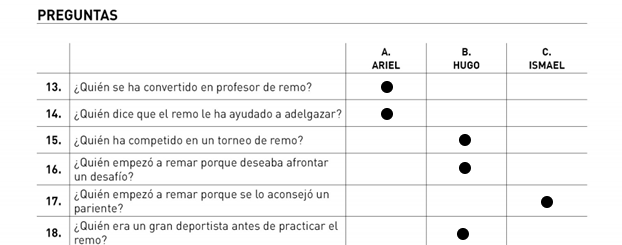 2. COMPRESIÓN AUDITIVA 1,25 puntos: 0.2 cada respuesta correcta.

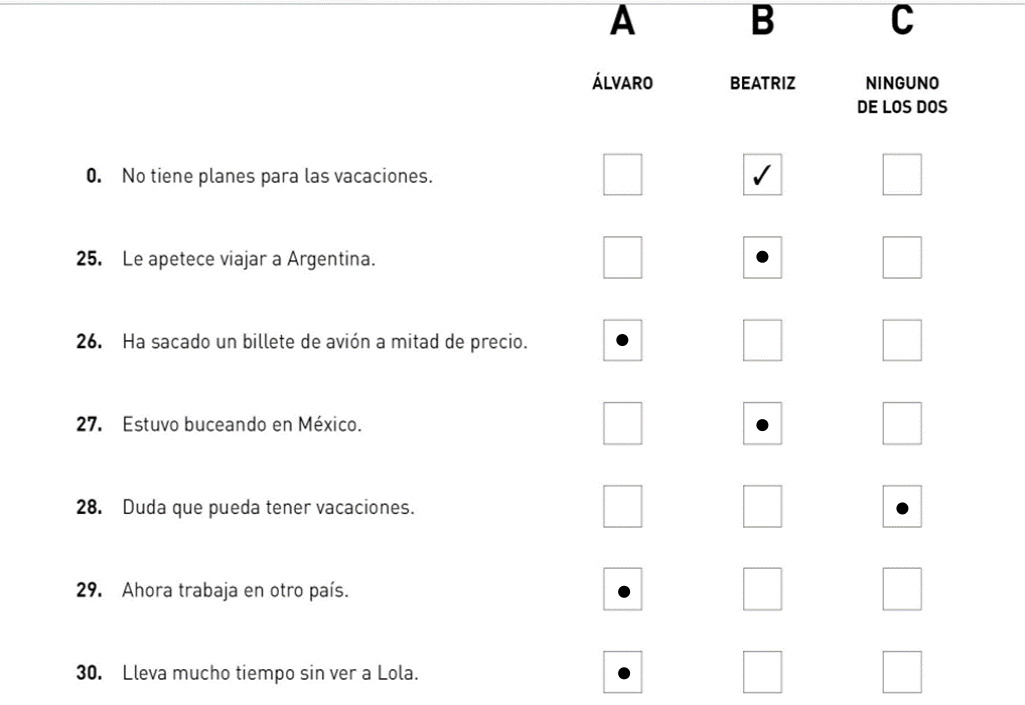  3. GRAMÁTICA y VOCABULARIO
1. Elige y completa: 0.5 puntos, 0.1 cada respuesta correctaNo entiendo ___alguna______________ cosas de este libro. ¿Puedes ayudarme?No me gustan los caramelos ni los pasteles. _____Ningún____________ dulce me gusta. ¿Qué te pasa? ¿Tienes ______algún_____________ problema?A Jaime le gustan _________todas________________ las películas de Robert de Nilo. Si necesitas _____________alguna______________ chaqueta, yo te puedo prestar una. 2.Escribe el verbo en pretérito perfecto: 0.5 puntos, 0.1 puntos cada respuesta correcta.1. He terminado.2. Se han mudado.3. Han vuelto.4. Se han puesto.5. Ha llamado.3. Completa las oraciones con el verbo ser o estar. 0.5 puntos, 0.1 puntos cada respuesta correcta.El nuevo novio de María __es_________muy bueno, se porta muy bien con la gente.Mi padre____está_______muy delicado después de la operación.La cena ____está________realmente buena.Marcos _____es________muy cerrado, no cuenta nunca nada de su vida.El nuevo profesor es muy simpático, pero le falta experiencia. _____está_______ muy verde.4.- Relaciona cada adjetivo con su definición. 0.5 puntos, 0.05 puntos cada respuesta correcta.Una persona que teniendo dinero no gasta, ni comparte es____tacaña_Una persona que habla mucho es__habladora______Una persona que dice la verdad es___sincera_____Una persona que no dice la verdad es__mentirosa____Una persona que no muestra alegría es__triste____Una persona que no divierte a otras es__aburrida____Una persona que está de buen humor y ve el lado positivo de la vida es__optimista___Una persona que tiene miedo al hablar o poco ánimo es_tímida__Una persona inteligente es_lista_____Una persona que muestra su amor a los demás es_cariñosa___5. Escribe las siguientes frases con el “se” impersonal. 0.5 puntos, 0.1 puntos cada respuesta correcta.
	En esta tienda se saluda a todos los clientesEl día de la conferencia se abrirán todas las puertas     Se vende la casa por 100.000€Para entrar en esta oficina se necesita llevar mascarilla.En este colegio se hablan inglés y español.
Escribe las siguientes perífrasis verbales en la oración correcta: 0.5 puntos, 0.05 puntos cada respuesta correcta.
1. Dejó de tocar.
2. Acaba de perder.
3. Empezaremos a limpiar
4. Empezó a estudiar. 
5. Dejé de fumar.
6. Volveré a ir.
7. Acabo de terminar.
8. He terminado de pintar.
9. Volví a ver.
10. Llevo viviendo.4. EXPRESIÓN ESCRITA 1,5 puntos.5. EXPRESIÓN ORAL. 3 puntos, 1,5 puntos cada parte.